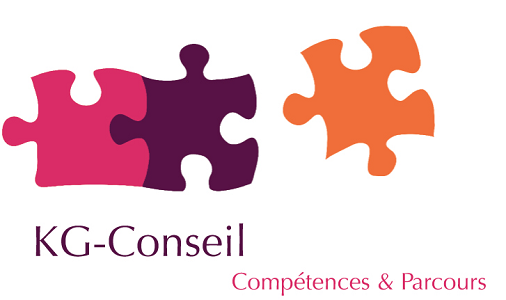                          Centre de bilans de compétence agréé  Le questionnaire de satisfaction a été remis à chacun des clients du cabinet KG Conseil. L’analyse a été faite durant l’année 2016 sur un échantillon de 30 personnes.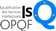 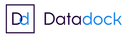 Les modalités matérielles du bilanLES DIFFERENTES ETAPES DU BILANBilan : note globaleMoyenne générale : 9,34/10La compétence des consultantes dans le domaine des ressources humaines et leur esprit d’analyse et de synthèse permettent d’inviter à la réflexion sur de nouvelles pistes.Le bilan de compétences permet de se découvrir et d’envisager positivement un avenir professionnel.